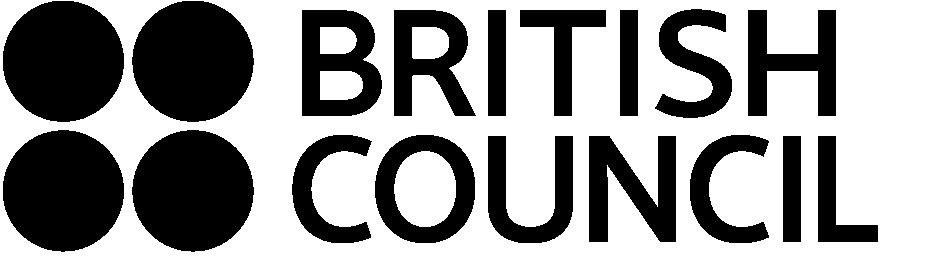 Verbs to describe body languageEmotions nounsEmotions adjectives